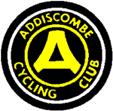 Addiscombe Cycling ClubOpen 10 mile Time TrialFor the Arthur Rayner Trophy(Promoted for and on behalf of Cycling Time Trials under their Rules and Regulations)14:00 Saturday July 22nd 2017 – Course G10/42Event Record: 			19:51 W Sybrandy 2010HQ: 				North Holmwood Village HallSpook Hill, North Holmwood, Surrey, RH5 4JPPromoter	Name:		Ian BrayAddress: 	61 Woodman Road, Coulsdon, Surrey, CR5 3HQ
	Tel: 		07940346263
	Email: 		open10@addiscombe.orgTimekeepers: 			Peter Delve & Mike LabramCourse Details:Live timings: To check live timings please use this link, pass to family and friends if required.http://www.addiscombe.org/TimeTrialResults/ttresults.php?eventcode=170722SAFETY INSTRUCTIONSCompetitors are requested not to warm up on the course after the first competitor has started.Details of any additional hazards not listed on the start sheet will be displayed or advised at the Signing On point. All competitors must take note of these details when they sign on.Competitors must exercise extra care when negotiating all roundabouts.No times will be given at the finish.CTT  regulations  require  the  compulsory  use  of  helmets  for  the  under  18’s. In the interests of your own safety, Cycling Time Trials and the event promoters strongly advise all competitors to wear a hard/soft shell helmet that meets internationally accepted safety standards.Competitor’s  machines:  it  is  recommended  that  a  working  rear  light,  either  flashing  or constant, is fitted to the machine in a position clearly visible to following road users and is active while the machine is in use.Any participants under the age of 18 are required to present their completed parental consent form at the sign-on desk. No helmet, no parental consent then no ride.HEADS UP, RIDE SAFELY!PrizesScratch:		1st £30		2nd £20		3rd £10Lady’s:		1st £30		2nd £20		3rd £10
Veterans:	1st £30		2nd £20		3rd £10
Team:		1st £30The scratch winner will also receive two tickets to the club dinner where the trophy will be awarded.For final results and prizes check:http://www.addiscombe.org/TimeTrialResults/ttresultsfinal.php?eventcode=170722 Notes on prizes:One prize per rider except for the Team prize the highest value prize being paid.A Team is the fastest 3 riders from a single club / team.Any prizes not awarded on the day will be sent out with the results sheet.Start sheet page 1:Start sheet page 2:Maps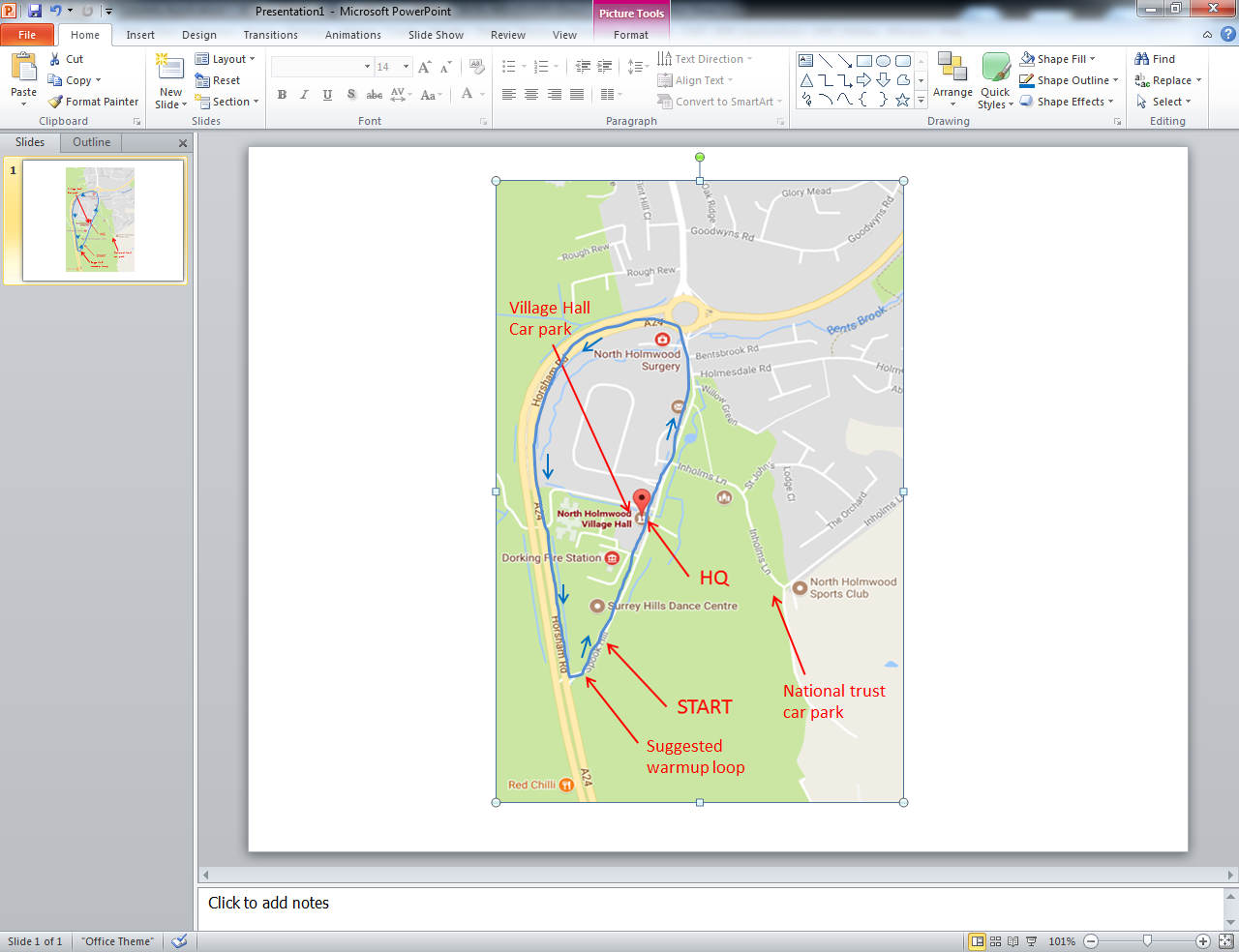 CAR PARKING We have received a polite reminder from the Emergency Services that on occasion cars are parked on both sides of the road causing an obstruction and delay to Emergency vehicles in Spook Hill.There is a CAR PARK at the rear of the premises please encourage all your group members to use it. Please ask parents/guardians that when collecting children they park either in the CAR PARK or the opposite side of the road. Children must not be left unsupervised or unattended.When parking at the front of the premises please do not obstruct the Disabled Entrance or the Main Doors, as these are FIRE EXITS.When parking in the rear car park, to maximise the numbers of cars, please park cars in a line with their front (or back) to the rear fence. There is then room for a small number of cars side on to the wall closest to the Village Hall.The Don'ts! (Please!)Drivers MUST NOT, park on the Village Hall side of the road.  There is both an Ambulance & Fire Station just up the road from the hall, and it is imperative that they have clear access along Spook Hill AT ALL TIMES.  Additionally, it is a residential area, so we ask that drivers park considerately, and not on the curb.  Directly opposite the hall is a row of Victorian terrace houses, and the residents don't have drives, so they park along the road in front of their homes.  If at all possible, we would ask that this area be left free please.  No one should park in the lane to the side of the Village Hall (It leads to the car park at the back of the hall & to residential homes.)The Do'sWe do have a car park at the back of the hall for about 15 cars.  There is room to park further up Spook Hill after the Victorian terrace houses.  Additionally, I would suggest that you make use of the National Trust Car Park in North Holmwood, which is just a bit further up from the Church, and cycle down, which they could do in a couple of minutes. 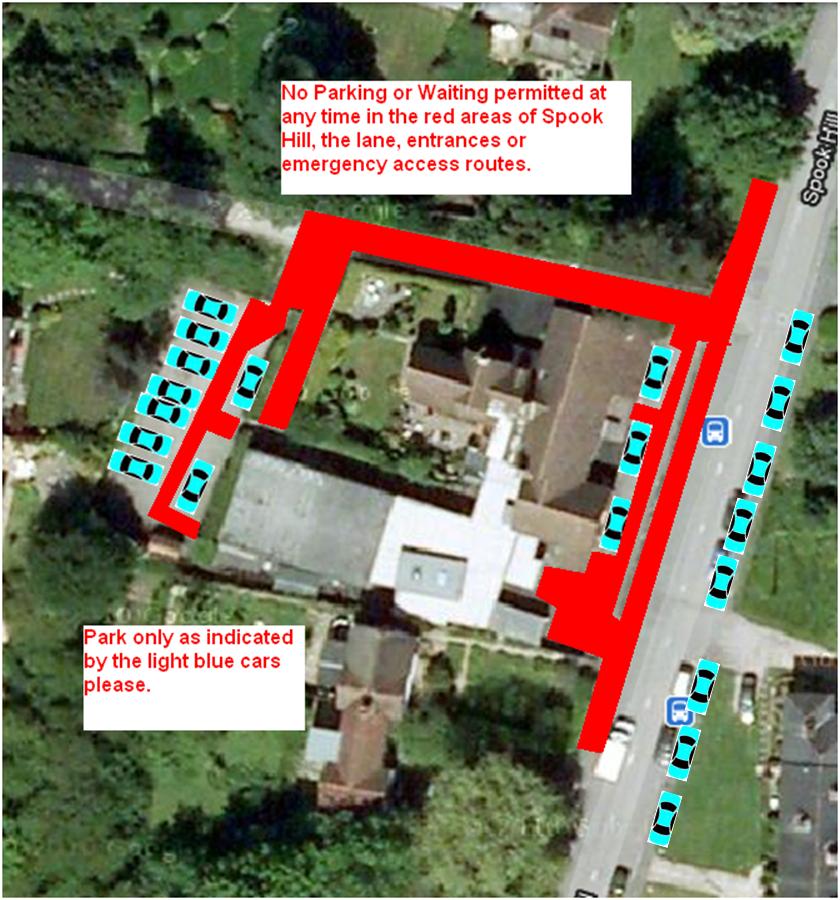 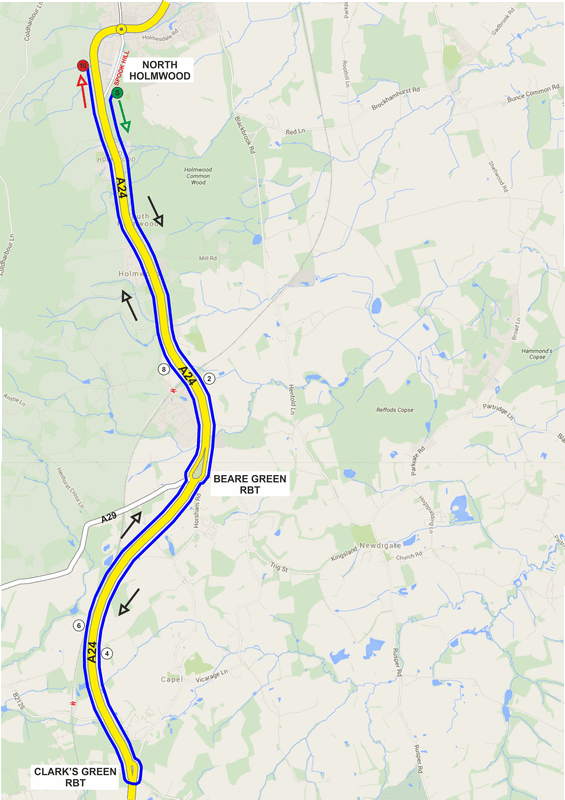 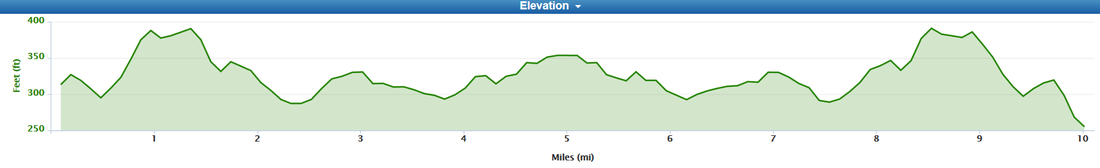 NUMBERS MUST BE FIXED BELOW WAIST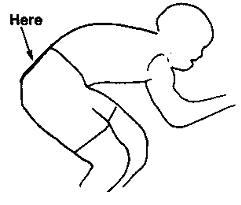 NO TIME MAY BE RECORDED IF NUMBER IS NOT CORRECTLY POSITIONED.OS RefDetailsDistance167469  START in Spook  Hill,  North Holmwood at  PO Telephone  Inspection  Cover 30 yards  from  junction  with A24Proceed to A24 where LEFT (care). Proceed South0.0177428Take 2nd exit at Beare Green roundabout and follow Capel bypass (A24)2.67171397TURN Take 5th exit on Clark’s Green roundabout (check)4.91177428Take 2nd exit straight on at Beare Green Roundabout7.15166472FINISH at drain at North end of penultimate crash barrier 634 yards from North Holmwood roundabout10.00StartNo.StartTimeFirstNamLastNameClubGenderCat114:01DeniseBrayAnerley BCFemaleVeteran214:02EsmeColeLondon Women's Racing CCFemaleSenior314:03EmilyChongSerpentine Running ClubFemaleSenior414:04CharlotteMatthewsBrighton Mitre CCFemaleJunior514:05JoscelinLowdenAPRIRE Bicycles/HSS HireFemaleSenior614:06JulieChasinTwickenham CCFemaleVeteran714:07VickiSollyONE Triathlon RDSFemaleSenior814:08LauraWilkeyCrawley WheelersFemaleSenior914:09NadiaWilkinsonLondon Women's Racing CCFemaleSenior1014:10KatieCroweDulwich Paragon CCFemaleVeteran1114:11KathrynMorrisDulwich Paragon CCFemaleSenior1214:12RobynYatesAddiscombe CCFemaleVeteran1314:13Jane Shrubb Oxted Cycle ClubFemaleVeteran1414:14HelenWebbSussex Nomads CCFemaleVeteran1514:15SophieHouseholdVertex Biemme RTFemaleSenior1614:161714:171814:18PeterHorsfieldRedmon CCMaleVeteran1914:19TimHolmesVTTA (Surrey & Sussex)MaleVeteran2014:20AyrtonPopePaceline RTMaleEspoir2114:21DavidClarkEastbourne Rovers CCMaleVeteran2214:22AlistairCanningRedhill CCMaleJuvenile2314:23TimMoodyAddiscombe CCMaleSenior2414:24CliveNoelPaceline RTMaleVeteran2514:25LeighSchvartzTeam Swindon CyclesMaleSenior2614:26ChrisJonesBynea Cycling ClubMaleVeteran2714:27JimFordDorking Cycling ClubMaleVeteran2814:28Kaushal SampatAddiscombe CCMaleSenior2914:29BillyGilbeyLondon DynamoMaleJuvenile3014:30RobertMooreNuun-Sigma Sport-London RTMaleSenior3114:31DavidChurchill Bigfoot CCMaleVeteran3214:32IanBrayAddiscombe CCMaleSenior3314:33BenoitRamsayPaceline RTMaleSenior3414:34DavidGordonAnerley BCMaleVeteran3514:35RobertDrakeAddiscombe CCMaleSenior3614:36KeithReedDorking Cycling ClubMaleVeteran3714:37MarkEllisAddiscombe CCMaleSenior3814:38GilesCornerClapham ChasersMaleSenior3914:39SteveBraddickAnerley BCMaleVeteran4014:40ThomasWhatleyPaceline RTMaleSeniorStartNo.StartTimeFirstNamLastNameClubGenderCat4114:41NiallDigbySigma Sport.co.ukMaleVeteran4214:42Andrew RGreenBec CCMaleVeteran4314:43RussellHicksOxted Cycle ClubMaleVeteran4414:44RichardHoskinRedmon CCMaleVeteran4514:45PeteMorrisTeam ASLMaleSenior4614:46RickGradidge SW RouleursMaleVeteran4714:47AdeFaderoSussex Nomads CCMaleVeteran4814:48MattPhipps-TaylorVELOSPORT CCMaleSenior4914:49Paul Hunter Addiscombe CCMaleSenior5014:50JohnDeweyTeam Bottrill / HSS HireMaleSenior5114:51DanColeDorking Cycling ClubMaleVeteran5214:52MarkAldredKingston Wheelers CCMaleSenior5314:53DavidPowis Dorking Cycling ClubMaleSenior5414:54AjayHoxhaAnerley BCMaleSenior5514:55SimonChurchIn-Gear Quickvit Trainsharp RTMaleVeteran5614:56ColinBartonWorthing Excelsior CCMaleVeteran5714:57JaredLindenRoyal Dean Forest Cycle ClubMaleSenior5814:58HughPellingOld Portlians CCMaleVeteran5914:59TimoHendyPearson Cycling ClubMaleSenior6015:00AdamBidwellKingston Wheelers CCMaleVeteran6115:01JonathanPontinAddiscombe CCMaleSenior6215:02DaleBaldwinHorsham CyclingMaleVeteran6315:03CraigLawrenceKingston Wheelers CCMaleSenior6415:04TomPembertonNew Malden VeloMaleSenior6515:05AndrewBradburyPaceline RTMaleSenior6615:06MichaelDeenRedmon CCMaleVeteran6715:07AndrewMurrayTeam CorridoriMaleVeteran6815:08CraigSwattonCrawley WheelersMaleSenior6915:09BarryPackmanEpsom CCMaleVeteran7015:10PatWrightPaceline RTMaleSenior7115:11DavidLovellAddiscombe CCMaleVeteran7215:12SamClarkeTeam Bottrill / HSS HireMaleSenior7315:13AidanCulhaneKingston Wheelers CCMaleVeteran7415:14BarrieFosterAnerley BCMaleVeteran7515:15AnthonyDraper34 Nomads CCMaleVeteran7615:16GarethWilliamsTwickenham CCMaleVeteran7715:17MatthewFergusonRedhill CCMaleEspoir7815:18RobertRoyle-EvattAddiscombe CCMaleVeteran7915:19SteveGroutEpsom CCMaleVeteran8015:20ChristopherMcnamaraNuun-Sigma Sport-London RTMaleVeteran